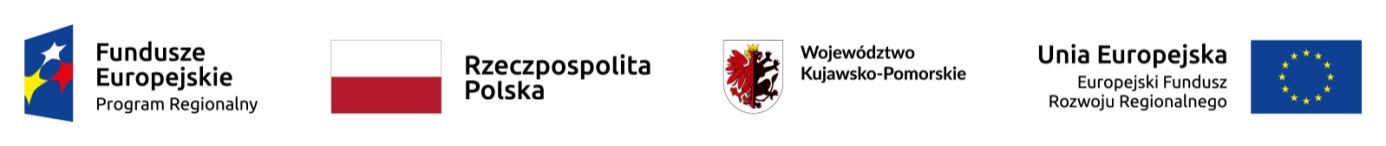 Nr sprawy: BORPA-2/RB/2023SPECYFIKACJA WARUNKÓW ZAMÓWIENIA(swz - na podst. art. 281 ustawy z dnia 11.09.2019 r. Prawo zamówień publicznych (dalej uPzp – tekst jedn. Dz. U. z 2022 r., poz. 1710 ze zm.)Remont i przebudowa budynku Bydgoskiego Ośrodka Rehabilitacji Terapii Uzależnień i Profilaktyki „BORPA“ w Bydgoszczy.I. NAZWA ORAZ ADRES ZAMAWIAJĄCEGO, NUMER TELEFONU, ADRES POCZTY ELEKTRONICZNEJ ORAZ STRONY INTERNETOWEJ PROWADZONEGO POSTĘPOWANIAPrzeprowadzający postępowanie:Bydgoski Ośrodek Rehabilitacji Terapii Uzależnień i Profilaktyki „BORPA”85-843 Bydgoszcz, ul. Bernarda Śliwińskiego 12, tel/fax 52 375-54-05borpa@poczta.onet.plAdres strony prowadzonego postępowania: https://platformazakupowa.pl/(dedykowana platforma zakupowa do obsługi komunikacji w formie elektronicznej pomiędzy Zamawiającym a Wykonawcami oraz składania ofert)Godziny pracy: - poniedziałek - piątek: od 8.00 do 16.00, II. ADRES STRONY INTERNETOWEJ, NA KTÓREJ UDOSTĘPNIANE BĘDĄ ZMIANY 
I WYJAŚNIENIA TREŚCI SWZ ORAZ INNE DOKUMENTY ZAMÓWIENIA BEZPOŚREDNIO ZWIĄZANE Z POSTĘPOWANIEM O UDZIELENIE ZAMÓWIENIAAdres strony prowadzonego postępowania: Platforma zakupowa.  III. TRYB UDZIELENIA ZAMÓWIENIA Niniejsze postępowanie prowadzone jest w trybie podstawowym na podstawie art. 275 pkt 1 uPzp, w którym w odpowiedzi na ogłoszenie o zamówieniu oferty mogą składać wszyscy zainteresowani wykonawcy, a następnie zamawiający wybiera najkorzystniejszą ofertę bez przeprowadzenia negocjacji. W zakresie nieuregulowanym niniejszą SWZ, zastosowanie mają przepisy uPzp oraz Kodeksu Cywilnego.  Wartość zamówienia jest mniejsza niż równowartość kwoty określonej w przepisach wykonawczych wydanych na podstawie art. 3 uPzp. Dofinansowanie z Regionalnego Programu Operacyjnego Województwa Kujawsko – Pomorskiego na lata 2014-2020; Oś priorytetowa 6. Solidarne społeczeństwo i konkurencyjne kadry, Działania 6.1. Inwestycje w infrastrukturę zdrowotną i społeczną, Poddziałanie 6.1.2. Inwestycje w infrastrukturę społeczna.  IV.INFORMACJA, CZY ZAMAWIAJĄCY PRZEWIDUJE WYBÓR NAJKORZYSTNIEJSZEJ OFERTY Z MOŻLIWOŚCIĄ PROWADZENIA NEGOCJACJIZamawiający nie przewiduje wybór najkorzystniejszej oferty z możliwością prowadzenia negocjacji V. OPIS PRZEDMIOTU ZAMÓWIENIAPrzedmiotem zamówienia jest wykonanie robót budowlanych polegających na remoncie i  przebudowie budynku Bydgoskiego Ośrodka Rehabilitacji i Terapii Uzależnień i Profilaktyki „BORPA” zlokalizowanego przy ul. Bernarda Śliwińskiego 12 w Bydgoszczy.  Zamawiający wymaga wykonanie całego zakresu robót budowlanych określonych w dokumentacji projektowej w tym wykonanie następujących prac budowlanych:remont stolarki okiennej i drzwiowej (drzwi zewnętrzne), polegający na wymianie tej stolarki w ramach istniejących otworów i przy zachowaniu istniejących podziałów wraz z montażem parapetów,wymianę wewnętrznej platformy dla osób niepełnosprawnych, przy zachowaniu tych samych parametrów, montowanej w tym samym miejscu,wymianę i modernizacje wentylacji mechanicznej, polegającą na wymianie istniejących urządzeń na nowe w tych samych miejscach i o tych samych parametrach,zamianę kolorystyki elewacji budynku Bydgoskiego Ośrodka Rehabilitacji Terapii Uzależnień i Profilaktyki „BORPA”. Opis przedmiotu zamówienia stanowią:dokumentacja projektowa - Załącznik nr 1 do SWZ. Plik zawierający skompresowane dokumenty w formacie ZIP. Nazwa pliku „Zał. Nr 1 - Dokumentacja projektowa”;specyfikacja techniczna wykonania i odbioru robót budowlanych - Załącznik nr 2 do SWZ. Plik zawierający skompresowane dokumenty w formacie ZIP. Nazwa pliku „Zał. Nr 2 - STWIORB”.Zamawiający informuje, że roboty budowlane będą wykonywane w czynnym budynku, tj.  w trakcie robót budowlanych będzie odbywała się normalna praca wszystkich komórek  instytucji, w tym  praca z pacjentami Bydgoskiego Ośrodka Rehabilitacji Terapii Uzależnień i Profilaktyki „BORPA”. W związku z jak wyżej wybrany Wykonawca w cenie oferty winien zawrzeć wszelkie koszty wynikające z ww. ograniczeń (terminy, godziny pracy, zabezpieczenia poszczególnych pięter i powierzchni oraz pomieszczeń) oraz prowadzić prace w taki sposób aby nie zakłócały ustalonego toku pracy i zgodnie z harmonogramem wypracowanym z Dyrekcją Ośrodka. Roboty budowlane będące przedmiotem zamówienia należy wykonać zgodnie z: dokumentacją projektową, decyzjami administracyjnymi, specyfikacjami technicznymi wykonania i odbioru robót budowlanych, obowiązującymi przepisami, w tym w szczególności z przepisami ustawy z dnia 7 lipca 1994r. Prawo budowlane (Dz.U. 2022.88 j.t. z późn. zm.) oraz zasadami wiedzy technicznej.Jeżeli udostępniona dokumentacja wskazywałaby w odniesieniu do materiałów lub urządzeń lub rozwiązań znaki towarowe, patenty lub pochodzenie, to zgodnie z uPzp Zamawiający dopuszcza zaoferowanie materiałów/urządzeń/rozwiązań równoważnych. Materiały lub urządzenia pochodzące od konkretnego producenta określają minimalne parametry jakościowe i cechy użytkowe, jakim muszą odpowiadać materiały lub urządzenia proponowane przez Wykonawcę, aby zostały spełnione wymagania stawiane przez Zamawiającego i stanowią jedynie wzorzec, przykład jakościowy przedmiotu zamówienia, a to oznacza, że Zamawiający dopuszcza produkty o parametrach jakościowych i cechach użytkowych (równoważnych), tj. nie gorszych niż parametry wskazanego produktu, materiału, urządzenia, elementu, rozwiązania i uzna każdy produkt o wskazanych lub lepszych parametrach.Nazwa i kod określone we Wspólnym Słowniku Zamówień (CPV):kod: 45000000-7 – Roboty budowlanekod: 45400000-1 – Roboty wykończeniowe obiektów budowlanychkod: 45410000-4 – Roboty tynkarskiekod: 45421000-4 – Roboty w zakresie stolarki budowlanejkod: 45421131-1 – Instalowanie drzwi kod: 45442100-8 – Roboty malarskiekod: 45331210-1 – Instalowanie wentylacji kod: 45330000-9 – Roboty instalacyjne wodno-kanalizacyjne i sanitarneVI. TERMIN WYKONANIA ZAMÓWIENIATermin wykonania umowy: 6 miesięcy od daty zawarcia umowy.VII. PROJEKTOWANE POSTANOWIENIA UMOWY W SPRAWIE ZAMÓWIENIA PUBLICZNEGO, KTÓRE ZOSTANĄ WPROWADZONE DO TREŚCI TEJ UMOWYWarunki umowy zostały zawarte w załączonym do SWZ wzorze umowy – z tego względu, że Zamawiający wymaga od Wykonawcy, aby zawarł z nim umowę w sprawie zamówienia publicznego na takich warunkach jak zawarte w załączonym do SWZ wzorze umowy.VIII. INFORMACJE O ŚRODKACH KOMUNIKACJI ELEKTRONICZNEJ, PRZY UŻYCIU KTÓRYCH ZAMAWIAJĄCY BĘDZIE KOMUNIKOWAŁ SIĘ Z WYKONAWCAMI, ORAZ INFORMACJE O WYMAGANIACH TECHNICZNYCH I ORGANIZACYJNYCH SPORZĄDZANIA, WYSYŁANIA I ODBIERANIA KORESPONDENCJI ELEKTRONICZNEJKomunikacja w postępowaniu o udzielenie zamówienia, w tym składanie ofert, wymiana informacji oraz przekazywanie dokumentów lub oświadczeń między Zamawiającym, 
a Wykonawcą, odbywa się w języku polskim przy użyciu środków komunikacji elektronicznej za pośrednictwem platformy zakupowej pod adresem: https://platformazakupowa.pl/Zamawiający, zgodnie z Rozporządzeniem Prezesa Rady Ministrów w sprawie sposobu sporządzania i przekazywania informacji oraz wymagań technicznych z dnia 30 grudnia 2020r. dla dokumentów elektronicznych oraz środków komunikacji elektronicznej w postępowaniu 
o udzielenie zamówienia publicznego lub konkursie (Dz. U. z 2020 r. poz. 2452) określa niezbędne wymagania sprzętowo - aplikacyjne umożliwiające pracę na platformazakupowa.pl, tj.: stały dostęp do sieci Internet o gwarantowanej przepustowości nie mniejszej niż 512 kb/s,komputer klasy PC lub MAC, dowolny system operacyjny wersji umożliwiającej zainstalowanie dowolnej przeglądarki internetowej z włączoną obsługą języka JavaScript, akceptującej pliki typu „cookies”,wyświetlacz ekranowy umożliwiający pracę w rozdzielczości nie niższej niż 1024x768 pikseli,zainstalowane oprogramowanie do odczytu plików w formacie .pdf,szyfrowanie na platformazakupowa.pl odbywa się za pomocą protokołu TLS 1.3.Zaleca się, aby przed rozpoczęciem korzystania z elektronicznej platformy zakupowej pn. platformazakupowa.pl Wykonawca zapoznał się z Regulaminem platformazakupowa.pl, Instrukcją dla Wykonawców Platforma zakupowa instrukcje oraz zalogował się do systemu, a jeżeli nie posiada konta, założył bezpłatne konto. W przeciwnym wypadku Wykonawca będzie miał ograniczone kluczowe funkcjonalności działania platformy.Sposób sporządzania dokumentów elektronicznych, elektronicznych kopii dokumentów oraz informacji musi być zgodny z wymaganiami określonymi w rozporządzeniu Prezesa Rady Ministrów z dnia 30 grudnia 2020 r. w sprawie sposobu sporządzania i przekazywania informacji oraz wymagań technicznych dla dokumentów elektronicznych oraz środków komunikacji elektronicznej w postępowaniu o udzielenie zamówienia publicznego lub konkursie (Dz. U z 2020r. poz. 2452).Zamawiający w zakresie pytań technicznych związanych z działaniem systemu prosi 
o kontakt z Centrum Wsparcia Klienta platformazakupowa.pl pod numer +48 (22) 101 02 02, cwk@platformazakupowa.pl.Wykonawca składa ofertę za pośrednictwem Formularza składania oferty dostępnego na platformazakupowa.pl w konkretnym postępowaniu w sprawie udzielenia zamówienia publicznego, zgodnie z opisem zamieszczonym w Rozdziale XII i XIII.Składając ofertę zaleca się zaplanowanie złożenia jej z odpowiednim wyprzedzeniem, aby zdążyć w terminie przewidzianym na jej złożenie w przypadku siły wyższej, jak np. awaria platformazakupowa.pl, awaria Internetu, problemy techniczne związane z brakiem np. aktualnej przeglądarki, itp.Za datę przekazania oferty przyjmuje się datę jej przekazania w systemie poprzez kliknięcie przycisku Złóż ofertę i wyświetlaniu komunikatu, że oferta została złożona.Oznaczenie czasu odbioru danych przez platformę zakupową stanowi data oraz dokładny czas generowany wg. czasu lokalnego serwera synchronizowanego z zegarem Głównego Urzędu Miar.Zamawiający będzie przekazywał Wykonawcom informacje w formie elektronicznej za pośrednictwem platformazakupowa.pl. Informacje dotyczące odpowiedzi na pytania, zmiany specyfikacji, zmiany terminu składania i otwarcia ofert Zamawiający będzie zamieszczał na platformie w zakładce “Wiadomości – komunikaty publiczne”. Korespondencja, której zgodnie
z obowiązującymi przepisami adresatem jest konkretny Wykonawca, będzie przekazywana
w formie elektronicznej za pośrednictwem platformazakupowa.pl do konkretnego Wykonawcy za pośrednictwem zakładki „Wiadomości – wiadomości prywatne”.Zamawiający nie przewiduje (z wyjątkiem negocjacji) sposobu komunikowania się 
z Wykonawcami w inny sposób niż przy użyciu środków komunikacji elektronicznej wskazanych w SWZ.Składanie dokumentów, oświadczeń, wniosków, zawiadomień, zapytań oraz przekazywanie informacji odbywa się elektronicznie za pośrednictwem Platforma zakupowa i formularza Wyślij wiadomość.Komunikacja poprzez formularz Wyślij wiadomość umożliwia dodanie do treści wysyłanej wiadomości plików lub spakowanego katalogu (załączników).W sytuacjach awaryjnych np. w przypadku niedziałania platformy zakupowej Platforma zakupowa, Zamawiający może również komunikować się z Wykonawcami za pomocą poczty elektronicznej, na adres borpa@poczta.onet.pl z zastrzeżeniem że Ofertę (w szczególności Formularz oferty) Wykonawca może złożyć wyłącznie za pośrednictwem Platformy Zakupowej. Dokumenty elektroniczne, oświadczenia lub elektroniczne kopie dokumentów lub oświadczeń składane są przez Wykonawcę za pośrednictwem przycisku Wyślij wiadomość jako załączniki.Wykonawca ma obowiązek sprawdzania bezpośrednio w systemie informacji publicznych oraz prywatnych przesłanych przez Zamawiającego, gdyż system powiadomień może ulec awarii lub powiadomienie może trafić do folderu SPAM.Za datę przekazania składanych dokumentów, oświadczeń, wniosków, zawiadomień, zapytań oraz przekazywanie informacji uznaje się kliknięcie przycisku Wyślij wiadomość po których pojawi się komunikat, że wiadomość została wysłana do Zamawiającego.We wszelkiej korespondencji związanej z niniejszym postępowaniem Zamawiający 
i Wykonawcy posługują się numerem postępowania określonym przez Zamawiającego na pierwszej stronie SWZ tj. BORPA-2/RB/2023.Wykonawca może zwrócić się do Zamawiającego o wyjaśnienie treści SWZ nie później niż na 
4 dni przed upływem terminu składania ofert. Zamawiający udzieli wyjaśnień niezwłocznie, jednak nie później niż na 2 dni przed upływem terminu składania ofert. Przedłużenie terminu składania ofert nie wpływa na bieg terminu składania wniosku
o wyjaśnienie treści SWZ.Treść zapytań wraz z wyjaśnieniami Zamawiający udostępnia bez ujawniania źródła 
zapytania na stronie internetowej prowadzonego postępowania, tj. Platforma zakupowa, w zakładce dedykowanej postępowaniu.W uzasadnionych przypadkach Zamawiający może przed upływem terminu składania ofert zmienić treść SWZ. Dokonaną zmianę SWZ Zamawiający udostępnia na stronie internetowej prowadzonego postępowania, tj. Platforma zakupowa, w zakładce dedykowanej postępowaniu.W przypadku gdy zmiana treści SWZ prowadzić będzie do zmiany treści ogłoszenia 
o zamówieniu, Zamawiający zamieści w Biuletynie Zamówień Publicznych ogłoszenie 
o zmianie ogłoszenia.Każda wprowadzona przez Zamawiającego zmiana SWZ stanie się jej integralną częścią.Dokumenty w wersji elektronicznej Wykonawca sporządza w jednym z formatów zgodnie
z Załącznikiem nr 2 do Rozporządzenia Rady Ministrów z dnia 12 kwietnia 2012r. w sprawie Krajowych Ram Interoperacyjności, minimalnych wymagań dla rejestrów publicznych i wymiany informacji w postaci elektronicznej oraz minimalnych wymagań dla systemów teleinformatycznych, tj. Wykazem formatów danych oraz standardów zapewniających dostęp do zasobów informacji udostępnianych za pomocą systemów teleinformatycznych używanych do realizacji zadań publicznych (t.j. Dz.U. 2017, poz. 2247)Zamawiający rekomenduje wykorzystanie formatów: .pdf, .doc, .xls, .jpg (.jpeg) występuje limit objętości plików lub spakowanych folderów w zakresie całej oferty lub wniosku do ilości 10 plików lub spakowanych folderów przy maksymalnej wielkości 150 MB. W przypadku większych plików w celu ewentualnej kompresji danych Zamawiający rekomenduje wykorzystanie jednego z formatów: zip, .7Z w celu podziału na mniejsze paczki po 150 MB każda.W przypadku użycia przez Wykonawcę podpisu zaufanego Zamawiający zaleca, aby plik wynikowy był mniejszy niż 10 MB.wśród formatów powszechnych a NIE występujących w rozporządzeniu występują: .gif, .bmp, .numbers, .pages. Dokumenty złożone w takich plikach zostaną uznane za złożone nieskutecznieze względu na niskie ryzyko naruszenia integralności pliku oraz łatwiejszą weryfikację podpisu, Zamawiający zaleca, w miarę możliwości, przekonwertowanie plików składających się na ofertę na format .pdf i opatrzenie ich podpisem kwalifikowanym lub podpisem zaufanym lub podpisem osobistym przez osobę/osoby upoważnioną/upoważnione.IX. INFORMACJE O SPOSOBIE KOMUNIKOWANIA SIĘ ZAMAWIAJĄCEGO Z WYKONAWCAMI W INNY SPOSÓB NIŻ PRZY UŻYCIU ŚRODKÓW KOMUNIKACJI ELEKTRONICZNEJ, W PRZYPADKU ZAISTNIENIA JEDNEJ Z SYTUACJI OKREŚLONYCH W ART. 65 UST. 1, ART. 66 I ART. 69 UPZPNie dotyczy.X. OSOBY UPRAWNIONE DO KOMUNIKOWANIA SIĘ Z WYKONAWCAMIOsobami uprawnionymi do porozumiewania się z Wykonawcami są członkowie komisji przetargowej: Adam Szumski, Witold Szady, Piotr Bartkowiak.XI. TERMIN ZWIĄZANIA OFERTĄWykonawca będzie związany ofertą przez okres 30 dni. Bieg terminu związania ofertą rozpoczyna się wraz z upływem terminu składania ofert.W przypadku gdy wybór najkorzystniejszej oferty nie nastąpi przed upływem terminu związania ofertą wskazanego jw., Zamawiający przed upływem terminu związania ofertą zwraca się jednokrotnie do Wykonawców o wyrażenie zgody na przedłużenie tego terminu o wskazywany przez niego okres, nie dłuższy niż 30 dni.Przedłużenie terminu związania ofertą wymaga złożenia przez Wykonawcę pisemnego oświadczenia o wyrażeniu zgody na przedłużenie terminu związania ofertą.XII. OPIS SPOSOBU PRZYGOTOWANIA OFERTYTreść oferty musi odpowiadać treści SWZ, Wykonawcy zobowiązani są zapoznać się dokładnie z treścią niniejszej SWZ i przygotować ofertę zgodnie z wymaganiami w niej określonymi.Postępowanie prowadzone jest w języku polskim na Platformie Zakupowej pod adresem: Platforma zakupowa, w zakładce „POSTĘPOWANIA” i pod nazwą postępowania wskazaną w tytule SWZ.Oferta składana elektronicznie musi zostać podpisana elektronicznym kwalifikowanym podpisem lub podpisem zaufanym lub podpisem osobistym. W procesie składania oferty na platformie, kwalifikowany podpis elektroniczny Wykonawca może złożyć bezpośrednio na dokumencie, który następnie przesyła do systemu (opcja rekomendowana przez stronę platformazakupowa.pl) oraz dodatkowo dla całego pakietu dokumentów.Poświadczenia za zgodność z oryginałem dokonuje odpowiednio Wykonawca, podmiot, na którego zdolnościach lub sytuacji polega Wykonawca, Wykonawcy wspólnie ubiegający się
o udzielenie zamówienia publicznego albo podwykonawca, w zakresie dokumentów, które każdego z nich dotyczą. Poprzez oryginał należy rozumieć dokument podpisany kwalifikowanym podpisem elektronicznym lub podpisem zaufanym lub podpisem osobistym przez osobę/osoby upoważnioną/upoważnione. Poświadczenie za zgodność z oryginałem następuje w formie elektronicznej podpisane kwalifikowanym podpisem elektronicznym lub podpisem zaufanym lub podpisem osobistym przez osobę/osoby upoważnioną/upoważnione. Oferta powinna być:sporządzona na podstawie załączników niniejszej SWZ w języku polskim,złożona przy użyciu środków komunikacji elektronicznej tzn. za pośrednictwem platformazakupowa.pl,podpisana kwalifikowanym podpisem elektronicznym lub podpisem zaufanym lub podpisem osobistym przez osobę/osoby upoważnioną/upoważnione.Podpisy kwalifikowane wykorzystywane przez Wykonawców do podpisywania wszelkich plików muszą spełniać wymagania „Rozporządzenia Parlamentu Europejskiego i Rady w sprawie identyfikacji elektronicznej i usług zaufania w odniesieniu do transakcji elektronicznych na rynku wewnętrznym (eIDAS) (UE) nr 910/2014 - od 1 lipca 2016 roku”.W przypadku wykorzystania formatu podpisu XAdES zewnętrzny Zamawiający wymaga dołączenia odpowiedniej ilości plików tj. podpisywanych plików z danymi oraz plików XAdES.Zgodnie z art. 18 ust. 3 uPzp, nie ujawnia się informacji stanowiących tajemnicę przedsiębiorstwa, w rozumieniu przepisów ustawy z dnia 16 kwietnia 1993 r. o zwalczaniu nieuczciwej konkurencji (t.j. Dz.U. z 2022 r., poz. 1233), jeżeli Wykonawca wraz
z przekazaniem takich informacji, zastrzegł, że nie mogą być one udostępniane oraz wykazał, że zastrzeżone informacje stanowią tajemnicę przedsiębiorstwa. Na platformie w formularzu składania oferty znajduje się miejsce wyznaczone do dołączenia części oferty stanowiącej tajemnicę przedsiębiorstwa.Wykonawca, za pośrednictwem strony platformazakupowa.pl może przed upływem terminu do składania ofert zmienić lub wycofać ofertę. Sposób dokonywania zmiany lub wycofania oferty zamieszczono w instrukcji zamieszczonej na stronie internetowej pod adresem: Platforma zakupowa instrukcje. Każdy z Wykonawców może złożyć tylko jedną ofertę. Złożenie większej liczby ofert lub oferty zawierającej propozycje wariantowe spowoduje odrzuceniu oferty.Dokumenty i oświadczenia składane przez Wykonawcę powinny być w języku polskim.
W przypadku załączenia dokumentów sporządzonych w innym języku niż dopuszczony, Wykonawca zobowiązany jest załączyć tłumaczenie na język polski.Zgodnie z definicją dokumentu elektronicznego z art. 3 ust. 2 Ustawy o informatyzacji działalności podmiotów realizujących zadania publiczne, opatrzenie pliku zawierającego skompresowane dane kwalifikowanym podpisem elektronicznym jest jednoznaczne
z podpisaniem oryginału dokumentu, z wyjątkiem kopii poświadczonych odpowiednio przez innego Wykonawcę ubiegającego się wspólnie z nim o udzielenie zamówienia, przez podmiot, na którego zdolnościach lub sytuacji polega Wykonawca, albo przez podwykonawcę.Ofertę składa się na formularzu ofertowym (wg wzoru Zamawiającego). Wraz z ofertą Wykonawca zobowiązany jest złożyć:oświadczenie/a o niepodleganiu wykluczeniu, spełnianiu warunków udziału 
w postępowaniu (wg wzoru Zamawiającego),Oświadczenie to stanowi dowód potwierdzający brak podstaw do wykluczenia i spełnianie warunków udziału w postępowaniu na dzień składania ofert, tymczasowo zastępujący wymagane przez Zamawiającego podmiotowe środki dowodowe.W przypadku wspólnego ubiegania się o zamówienie przez Wykonawców, oświadczenie jw. składa każdy z Wykonawców. Oświadczenia te potwierdzają brak podstaw wykluczenia oraz spełnianie warunku udziałów w postępowaniu w zakresie, w jakim każdy z Wykonawców wykazuje spełnianie warunków udziału w postępowaniu.*pełnomocnictwo (jeśli dotyczy),*zobowiązanie podmiotu udostępniającego zasoby do oddania Wykonawcy do dyspozycji niezbędnych zasobów na potrzeby realizacji zamówienia lub inny podmiotowy środek dowodowy potwierdzający, że Wykonawca realizując zamówienie, będzie dysponował niezbędnymi zasobami tych podmiotów (jeśli dotyczy),*oświadczenie podmiotu udostępniającego zasoby potwierdzające brak podstaw wykluczenia tego podmiotu oraz spełnianie warunków udziału w postępowaniu, w zakresie, w jakim Wykonawca powołuje się na jego zasoby (jeśli dotyczy),*oświadczenie Wykonawców wspólnie ubiegających się o udzielenie zamówienia, o którym mowa w art.117 ust. 4, z którego wynika, które roboty budowlane wykonają poszczególni Wykonawcy (jeśli dotyczy).Zgodnie z art. 58 ust. 1 uPzp Wykonawcy mogą wspólnie ubiegać się o udzielenie zamówienia (np. w formie konsorcjum, spółki cywilnej):w tym celu Wykonawcy ustanawiają pełnomocnika do reprezentowania ich w postępowaniu o udzielenie zamówienia albo reprezentowania w postępowaniu i zawarcia umowy 
w sprawie zamówienia publicznego, pełnomocnictwo musi zostać złożone wraz z ofertą,w przypadku wspólnego ubiegania się o udzielenie zamówienia, Wykonawcy ponoszą solidarną odpowiedzialność za wykonanie umowy i wniesienie zabezpieczenia należytego wykonania umowy, jeżeli Zamawiający go żąda,Wykonawcy wspólnie ubiegający się o udzielenie zamówienia muszą łącznie spełniać warunki udziału w postępowaniu, z zastrzeżeniem, że w odniesieniu do warunków dotyczących wykształcenia, kwalifikacji zawodowych lub doświadczenia wykonawcy wspólnie ubiegający się o udzielenie zamówienia mogą polegać na zdolnościach tych
z Wykonawców, którzy wykonają roboty budowlane lub usługi, do realizacji których te zdolności są wymagane,Wykonawcy wspólnie ubiegający się o udzielenie zamówienia załączają do oferty oświadczenia z art. 125 ust 1 uPzp,Wykonawcy wspólnie ubiegający się o udzielenie zamówienia załączają do oferty oświadczenie z art. 117 ust 4 uPzp.Zaleca się, aby z treści formularza ofertowego wynikało, że oferta składana jest w imieniu Wykonawców wspólnie ubiegających się o udzielenie zamówienia. W miejsce „Nazwa i adres Wykonawcy” należy wpisać nazwy Wykonawców i dane umożliwiające ich identyfikację.XIII. SPOSÓB ORAZ TERMIN SKŁADANIA OFERTSkładanie ofert: Ofertę wraz ze wszystkimi wymaganymi oświadczeniami i dokumentami, należy złożyć za pośrednictwem strony Platforma zakupowa, w zakładce dedykowanej postępowaniu, do dnia 9.06.2023 r. do godz. 10:00.Po wypełnieniu Formularza składania oferty i dołączenia wszystkich wymaganych załączników należy kliknąć przycisk „Przejdź do podsumowania”.Oferta składana elektronicznie musi zostać podpisana elektronicznym podpisem kwalifikowanym, podpisem zaufanym lub podpisem osobistym. W procesie składania oferty za pośrednictwem strony platformazakupowa.pl, Wykonawca powinien złożyć podpis bezpośrednio na dokumentach przesłanych za pośrednictwem platformazakupowa.pl.Za datę złożenia oferty przyjmuje się datę jej przekazania w systemie (platformie) w drugim kroku składania oferty poprzez kliknięcie przycisku “Złóż ofertę” i wyświetlenie się komunikatu, że oferta została zaszyfrowana i złożona.W związku z tym, że Zamawiający nie odpowiada za ewentualną awarię internetu, czy problemy techniczne powstałe u Wykonawcy, zaleca się zaplanowanie złożenia oferty
z odpowiednim wyprzedzeniem.XIV. TERMIN OTWARCIA OFERTOtwarcie ofert złożonych na Platformie nastąpi w dniu 9.06.2023 r. o godz. 10.30. Otwarcie ofert na Platformie dokonywane jest poprzez kliknięcie przycisku “Odszyfruj oferty”.Otwarcie ofert odbywa się bez udziału Wykonawców.Najpóźniej przed otwarciem ofert, Zamawiający udostępnia na stronie internetowej prowadzonego postępowania informację o kwocie, jaką zamierza się przeznaczyć na sfinansowanie zamówienia.Niezwłocznie po otwarciu ofert Zamawiający udostępni na stronie internetowej prowadzonego postępowania informacje o:nazwach albo imionach i nazwiskach oraz siedzibach lub miejscach prowadzonej działalności gospodarczej albo miejscach zamieszkania Wykonawców, których oferty zostały otwarte,cenach lub kosztach zawartych w ofertach.XV. PODSTAWY WYKLUCZENIA, O KTÓRYCH MOWA W ART. 108 UST. 1 UPZPZ postępowania o udzielenie zamówienia wyklucza się Wykonawcę: będącego osobą fizyczną, którego prawomocnie skazano za przestępstwo:udziału w zorganizowanej grupie przestępczej albo związku mającym na celu popełnienie przestępstwa lub przestępstwa skarbowego, o którym mowa w art. 258 Kodeksu karnego,handlu ludźmi, o którym mowa w art. 189a Kodeksu karnego,o którym mowa w art. 228-230a, art. 250a Kodeksu karnego, w art. 46-48 ustawy z dnia 25 czerwca 2010 r. o sporcie (t.j. Dz. U. z 2022 r. poz. 1599) lub w art. 54 ust. 1-4 ustawy z dnia 12 maja 2011 r. o refundacji leków, środków spożywczych specjalnego przeznaczenia żywieniowego oraz wyrobów medycznych (t.j. Dz. U. z 2022 r. poz. 463 ze zm.)finansowania przestępstwa o charakterze terrorystycznym, o którym mowa w art. 165a Kodeksu karnego, lub przestępstwo udaremniania lub utrudniania stwierdzenia przestępnego pochodzenia pieniędzy lub ukrywania ich pochodzenia, o którym mowa 
w art. 299 Kodeksu karnego,o charakterze terrorystycznym, o którym mowa w art. 115 § 20 Kodeksu karnego, lub mające na celu popełnienie tego przestępstwa,powierzenia wykonywania pracy małoletniemu cudzoziemcowi, o którym mowa 
w art. 9 ust. 2 ustawy z dnia 15 czerwca 2012 r. o skutkach powierzania wykonywania pracy cudzoziemcom przebywającym wbrew przepisom na terytorium Rzeczypospolitej Polskiej (t.j. Dz.U. z 2021 r., poz. 1745)przeciwko obrotowi gospodarczemu, o których mowa w art. 296-307 Kodeksu karnego, przestępstwo oszustwa, o którym mowa w art. 286 Kodeksu karnego, przestępstwo przeciwko wiarygodności dokumentów, o których mowa w art. 270- 277d Kodeksu karnego, lub przestępstwo skarbowe,o którym mowa w art. 9 ust. 1 i 3 lub art. 10 ustawy z dnia 15 czerwca 2012 r. o skutkach powierzania wykonywania pracy cudzoziemcom przebywającym wbrew przepisom na terytorium Rzeczypospolitej Polskiej− lub za odpowiedni czyn zabroniony określony w przepisach prawa obcego;jeżeli urzędującego członka jego organu zarządzającego lub nadzorczego, wspólnika spółki 
w spółce jawnej lub partnerskiej albo komplementariusza w spółce komandytowej lub komandytowo-akcyjnej lub prokurenta prawomocnie skazano za przestępstwo, o którym mowa w art. 108 ust. 1 pkt 1 uPzp,wobec którego wydano prawomocny wyrok sądu lub ostateczną decyzję administracyjną 
o zaleganiu z uiszczeniem podatków, opłat lub składek na ubezpieczenie społeczne lub zdrowotne, chyba że Wykonawca odpowiednio przed upływem terminu do składania wniosków o dopuszczenie do udziału w postępowaniu albo przed upływem terminu składania ofert dokonał płatności należnych podatków, opłat lub składek na ubezpieczenie społeczne lub zdrowotne wraz z odsetkami lub grzywnami lub zawarł wiążące porozumienie w sprawie spłaty tych należności,wobec którego prawomocnie orzeczono zakaz ubiegania się o zamówienia publiczne,jeżeli Zamawiający może stwierdzić, na podstawie wiarygodnych przesłanek, że Wykonawca zawarł z innymi Wykonawcami porozumienie mające na celu zakłócenie konkurencji, 
w szczególności jeżeli należąc do tej samej grupy kapitałowej w rozumieniu ustawy z dnia 16 lutego 2007 r. o ochronie konkurencji i konsumentów, złożyli odrębne oferty, oferty częściowe lub wnioski o dopuszczenie do udziału w postępowaniu, chyba że wykażą, że przygotowali te oferty lub wnioski niezależnie od siebie,jeżeli, w przypadkach, o których mowa w art. 85 ust. 1 uPzp, doszło do zakłócenia konkurencji wynikającego z wcześniejszego zaangażowania tego Wykonawcy lub podmiotu, który należy 
z Wykonawcą do tej samej grupy kapitałowej w rozumieniu ustawy z dnia 16 lutego 2007 r. 
o ochronie konkurencji i konsumentów, chyba że spowodowane tym zakłócenie konkurencji może być wyeliminowane w inny sposób niż przez wykluczenie Wykonawcy z udziału w postępowaniu o udzielenie zamówienia.XV A. PODSTAWY WYKLUCZENIA, O KTÓRYCH MOWA art. 7 ust.1 ustawy z dnia 
13 kwietnia 2022 r. o SZCZEGÓLNYCH rozwiązaniach w zakresie przeciwdziałania wspieraniu agresji na Ukrainę oraz służących ochronie bezpieczeństwa narodowego (Dz.U. 2022 r., poz. 835)Z postępowania o udzielenie zamówienia wyklucza się:Wykonawcę wymienionego w wykazach określonych w rozporządzeniu 765/2006 
i rozporządzeniu 269/2014 albo wpisanego na listę na podstawie decyzji w sprawie wpisu na listę rozstrzygającej o zastosowaniu środka, o którym mowa w art. 1 pkt 3;Wykonawcę, którego beneficjentem rzeczywistym w rozumieniu ustawy 
z dnia 1 marca 2018 r. o przeciwdziałaniu praniu pieniędzy oraz finansowaniu terroryzmu 
(t.j. Dz. U. z 2022 r. poz. 593 ze zm.) jest osoba wymieniona w wykazach określonych 
w rozporządzeniu 765/2006 i rozporządzeniu 269/2014 albo wpisana na listę lub będąca takim beneficjentem rzeczywistym od dnia 24 lutego 2022 r., o ile została wpisana na listę na podstawie decyzji w sprawie wpisu na listę rozstrzygającej o zastosowaniu środka, 
o którym mowa w art. 1 pkt 3,Wykonawcę, którego jednostką dominującą w rozumieniu art. 3 ust. 1 pkt 37 ustawy 
z dnia 29 września 1994 r. o rachunkowości (t.j. Dz. U. z 2021 r. poz. 217 ze zm.), jest podmiot wymieniony w wykazach określonych w rozporządzeniu 765/2006 
i rozporządzeniu 269/2014 albo wpisany na listę lub będący taką jednostką dominującą od dnia 24 lutego 2022 r., o ile został wpisany na listę na podstawie decyzji w sprawie wpisu na listę rozstrzygającej o zastosowaniu środka, o którym mowa w art. 1 pkt 3.Wykluczenie następuje na okres trwania okoliczności wymienionych w pkt 1.XVI. SPOSÓB OBLICZENIA CENYCenę należy obliczyć w sposób uwzględniający:wszystkie nakłady pozwalające osiągnąć cel oznaczony w umowie,układ podany w formularzu oferty w celu uzyskania od wykonawców ofert w formie umożliwiającej ich porównanie,okres realizacji zamówienia, w tym skutki wzrostu cen towarów i usług konsumpcyjnych do końca realizacji przedmiotu zamówienia,wykonanie wszelkich zobowiązań wynikających z swz i załączników do swz,wszelkie czynności prawne i faktyczne związane z dopełnieniem obowiązków wynikających
z przepisów prawa regulującego przedmiotową problematykę, naprawy ewentualnych uszkodzeń istniejącej infrastruktury powstałych podczas prowadzenia prac, formę wynagrodzenia ryczałtowego zdefiniowanego w art. 632 KC,udzielenie co najmniej 5 letniego okresu odpowiedzialności z tytułu rękojmi za wady na wykonany przedmiot zamówienia (uwaga: okres odpowiedzialności z tytułu rękojmi za wady stanowi kryterium oceny ofert – patrz Rozdział XVII swz). udzielenie Zamawiającemu gwarancji jakości na okres odpowiadający okresowi udzielonej rękojmi za wady przedmiotu umowy.2.	Oferta winna zawierać cenę w złotych polskich z podatkiem od towarów i usług VAT obowiązującym na dzień składania ofert oraz obejmować inne podatki oraz daniny publiczne.3.	Ceny muszą być: podane i wyliczone w zaokrągleniu do dwóch miejsc po przecinku (zasada zaokrąglenia – poniżej 5 należy końcówkę pominąć, powyżej i równe 5 należy zaokrąglić
w górę).4.	Jeżeli w postępowaniu złożona będzie oferta, której wybór prowadziłby do powstania
u Zamawiającego obowiązku podatkowego zgodnie z ustawą z dnia 11 marca 2004r. o podatku od towarów i usług (t.j. Dz.U. z 2021 poz. 685 ze zm.), dla zastosowania kryterium ceny lub kosztu, Zamawiający dolicza do przedstawionej w tej ofercie ceny kwotę podatku od towarów
i usług, którą miałby obowiązek rozliczyć. W takim przypadku Wykonawca w ofercie ma obowiązek, poinformować zamawiającego, że wybór jego oferty będzie prowadzić do powstania u zamawiającego obowiązku podatkowego, wskazując nazwę (rodzaj) towaru lub usługi, których dostawa lub świadczenie będzie prowadzić do powstania obowiązku podatkowego, oraz wskazując wartość towaru lub usługi objętej obowiązkiem podatkowym zamawiającego, bez kwoty podatku.5.	Zamawiający we wszystkich rozliczeniach krajowych, w których występuje podatek VAT i które są udokumentowane fakturą VAT stosuje mechanizm podzielonej płatności.XVII. OPIS KRYTERIÓW OCENY OFERT, WRAZ Z PODANIEM WAG TYCH KRYTERIÓW 
I SPOSOBU OCENY OFERTZamawiający ustala następujące kryteria wyboru oferty najkorzystniejszej: 1) Kryterium „cena” - C: znaczenie - 60%.2) Kryterium „okres odpowiedzialności z tytułu rękojmi za wady”- R: znaczenie - 40%.Ocena ofert będzie dokonywana według następujących zasad:1) Kryterium „cena”- wskaźnik C - wg poniższego wzoru:2) Kryterium „okres odpowiedzialności z tytułu rękojmi za wady” - wskaźnik R - wg poniższych zasad:Zamawiający będzie przyznawał punkty w zakresie kryterium „okres odpowiedzialności
z tytułu rękojmi za wady”. W tym kryterium Wykonawca może otrzymać max. 40 pkt. Wykonawca może wydłużyć okres rękojmi za wady. Punktacja będzie przyznawana 
w następujący sposób:za udzielony 5-letni (lub dłuższy, ale krótszy niż 6 lat) okres odpowiedzialności z tytułu rękojmi za wady Wykonawca nie otrzyma punktów w tym kryterium,za udzielony 6-letni (lub dłuższy ale krótszy niż 7 lat) okres odpowiedzialności z tytułu rękojmi za wady Wykonawca otrzyma 20 pkt.,za udzielony 7-letni (lub dłuższy) okres odpowiedzialności z tytułu rękojmi za wady Wykonawca otrzyma 40 pkt.Zamawiający nie będzie przyznawał punktów częściowych. Oznacza to, że Wykonawca
w ramach tego kryterium może otrzymać odpowiednio 0, 20 albo 40 pkt.Udzielenie okresu odpowiedzialności z tytułu rękojmi za wady krótszego niż 5 lat skutkować będzie odrzuceniem oferty.Sposób oceny ofert:ocena ofert zostanie przeprowadzona w oparciu o przedstawione powyżej kryteria,o wyborze oferty zadecyduje największa liczba uzyskanych punktów, tj. C+R. W toku badania i oceny ofert Zamawiający może żądać od Wykonawców wyjaśnień dotyczących treści złożonych ofert lub innych składanych dokumentów lub oświadczeń. Niedopuszczalne jest prowadzenie między Zamawiającym, a Wykonawcą negocjacji dotyczących złożonej oferty oraz z uwzględnieniem ust. 2 art. 223 uPzp, dokonywanie jakiejkolwiek zmiany w jej treści.Zamawiający poprawia w tekście oferty:1)	oczywiste omyłki pisarskie - to omyłki nie budzące wątpliwości, bezsporne – powstałe
w sposób niezamierzony, przypadkowo, nieświadomie (automatycznie), a nadto takie, że każdy, nie znający sprawy równie łatwo zauważy je i równie łatwo wskaże ten sam sposób ich poprawienia.O oczywistości omyłki świadczy więc kilka w/w cech, w tym sposób jej powstania – jednak ten sposób powstania musi wynikać wprost z charakteru omyłki, a nie z przeprowadzonego badania, co oznacza, że każdy powinien wskazać ten sam sposób powstania omyłki.2)	oczywiste omyłki rachunkowe, z uwzględnieniem konsekwencji rachunkowych dokonanych poprawek,3)	inne omyłki polegające na niezgodności oferty z dokumentami zamówienia, niepowodujące istotnych zmian w treści oferty,- niezwłocznie zawiadamiając o tym Wykonawcę, którego oferta została poprawiona.W przypadku, o którym mowa w pkt. 5 ppkt. 3) niniejszego Rozdziału, Zamawiający wyznacza Wykonawcy odpowiedni termin na wyrażenie zgody na poprawienie w ofercie omyłki lub zakwestionowanie jej poprawienia. Brak odpowiedzi w wyznaczonym terminie uznaje się za wyrażenie zgody na poprawienie omyłki.Zamawiający udzieli zamówienia Wykonawcy, którego oferta odpowiada wszystkim wymaganiom uPzp oraz SWZ i została oceniona jako najkorzystniejsza w oparciu o podane kryteria oceny ofert.Niezwłocznie po wyborze najkorzystniejszej oferty Zamawiający informuje równocześnie Wykonawców, którzy złożyli oferty o:1)	wyborze najkorzystniejszej oferty, podając nazwę albo imię i nazwisko, siedzibę albo miejsce zamieszkania, jeżeli jest miejscem wykonywania działalności Wykonawcy, którego ofertę wybrano oraz nazwy albo imiona i nazwiska, siedziby albo miejsca zamieszkania, jeżeli są miejscami wykonywania działalności Wykonawców, którzy złożyli oferty, a także punktację przyznaną ofertom w każdym kryterium oceny ofert i łączną punktację,2) Wykonawcach, których oferty zostały odrzucone- podając uzasadnienie faktyczne i prawne.Zamawiający udostępnia niezwłocznie informacje, o których mowa w pkt 8 ppkt.1) niniejszego Rozdziału na stronie profilu nabywcy Platforma zakupowa, w zakładce dedykowanej postępowaniu.Oferta zostanie odrzucona w przypadkach określonych w art. 226 uPzp.Zamawiający unieważnia postępowanie o udzielenie zamówienia w przypadkach określonych 
w art. 255 uPzp.O unieważnieniu postępowania o udzielenie zamówienia Zamawiający zawiadamia równocześnie Wykonawców, którzy złożyli oferty podając uzasadnienie faktyczne i prawne.Jeżeli nie można wybrać najkorzystniejszej oferty z uwagi na to, że dwie lub więcej ofert przedstawia taki sam bilans ceny lub kosztu i innych kryteriów oceny ofert, Zamawiający wybiera spośród tych ofert ofertę, która otrzymała najwyższą ocenę w kryterium o najwyższej wadze.Jeżeli oferty otrzymały taką samą ocenę w kryterium o najwyższej wadze, Zamawiający wybiera ofertę z najniższą ceną lub najniższym kosztem.Jeżeli nie można dokonać wyboru oferty w sposób, o którym mowa w pkt. 14 niniejszego Rozdziału, Zamawiający wzywa Wykonawców, którzy złożyli te oferty, do złożenia w terminie określonym przez Zamawiającego ofert dodatkowych zawierających nową cenę lub koszt.XVIII. INFORMACJE O FORMALNOŚCIACH, JAKIE MUSZĄ ZOSTAĆ DOPEŁNIONE PO WYBORZE OFERTY W CELU ZAWARCIA UMOWY W SPRAWIE ZAMÓWIENIA PUBLICZNEGOWybrany Wykonawca obowiązany jest stawić się w terminie wskazanym w informacji o wyborze oferty najkorzystniejszej w siedzibie Zamawiającego, w celu podpisania umowy. Osoby reprezentujące Wykonawcę przy podpisywaniu umowy powinny przedłożyć dokumenty potwierdzające ich umocowanie do podpisania umowy, o ile umocowanie takie nie było złożone wraz z ofertą.Wykonawca, którego oferta zostanie uznana za najkorzystniejszą, będzie zobowiązany przed podpisaniem umowy do wniesienia zabezpieczenia należytego umowy w wysokości i formie określonej w Rozdziale XXXVIII.W przypadku wyboru oferty złożonej przez Wykonawców wspólnie ubiegających się
o udzielenie zamówienia, Zamawiający może żądać przed zawarciem umowy w sprawie zamówienia publicznego kopii umowy regulującej współpracę tych Wykonawców.Jeżeli Wykonawca, którego oferta została wybrana jako najkorzystniejsza, uchyla się od zawarcia umowy w sprawie zamówienia publicznego lub nie wnosi wymaganego zabezpieczenia należytego wykonania umowy, Zamawiający może dokonać ponownego badania i oceny ofert spośród ofert pozostałych w postępowaniu Wykonawców oraz wybrać najkorzystniejszą ofertę albo unieważnić postępowanie.XIX. POUCZENIE O ŚRODKACH OCHRONY PRAWNEJ PRZYSŁUGUJĄCYCH WYKONAWCYKażdemu Wykonawcy, a także innemu podmiotowi, jeżeli ma lub miał interes w uzyskaniu zamówienia oraz poniósł lub może ponieść szkodę w wyniku naruszenia przez Zamawiającego przepisów uPzp przysługują środki ochrony prawnej przewidziane w dziale IX uPzp.XX. PODSTAWY WYKLUCZENIA, O KTÓRYCH MOWA W ART. 109 UST. 1 UPZPZamawiający, na podstawie art. 109 ust. 1 pkt 4, przewiduje wykluczenie Wykonawcy z zastrzeżeniem art. 110 ust. 2 uPzp: w stosunku do którego otwarto likwidację, ogłoszono upadłość, którego aktywami zarządza likwidator lub sąd, zawarł układ z wierzycielami, którego działalność gospodarcza jest zawieszona albo znajduje się on w innej tego rodzaju sytuacji wynikającej
z podobnej procedury przewidzianej w przepisach miejsca wszczęcia tej procedury.XXI. INFORMACJA O WARUNKACH UDZIAŁU W POSTĘPOWANIU O udzielenie zamówienia mogą ubiegać się Wykonawcy, którzy:nie podlegają wykluczeniu na zasadach określonych w Rozdziale XV i Rozdziale XX swz.spełniają określony przez Zamawiającego warunek udziału w postępowaniu,Zamawiający, w oparciu o art.112 uPzp, wymaga wykazania spełniania następujących warunków udziału w postępowaniu:2.1.) dotyczących sytuacji ekonomicznej i finansowej:Wykonawca, składający ofertę musi wykazać, że posiada ubezpieczenie od odpowiedzialności cywilnej w zakresie prowadzonej działalności związanej z przedmiotem zamówienia, na sumę ubezpieczenia nie mniejszą niż 3.500.000,00 zł,      2.2.) dotyczących zdolności technicznej lub zawodowej:1)Wykonawca, składający ofertę musi wykazać, że posiada doświadczenie w postaci wykonania: co najmniej jednego zamówienia polegającego na budowie /przebudowie/ modernizacji lub remoncie budynku mieszkalnego, lub budynku wielorodzinnego, lub budynku zamieszkania zbiorowego, lub budynku użyteczności publicznej o kubaturze min. 2000 m3 i o wartości co najmniej 3.100.000,00 PLN brutto. Wykonawca, składający ofertę musi wykazać, że dysponuje osobami zdolnymi do nadzoru nad wykonaniem zamówienia, które będą uczestniczyć w wykonaniu zamówienia, posiadającymi uprawnienia budowlane do kierowania robotami budowlanymi w tym:a) jedną osobą posiadającą uprawnienia budowlane bez ograniczeń do kierowania robotami budowlanymi w specjalności konstrukcyjno-budowlanej, która posiada co najmniej 5-letnie doświadczenie zawodowe oraz wykaże się doświadczeniem w kierowaniu budową na inwestycji polegającego na budowie /przebudowie/ modernizacji lub remoncie budynku  mieszkalnego, lub budynku wielorodzinnego, lub budynku zamieszkania zbiorowego, lub budynku użyteczności publicznej użyteczności publicznej o kubaturze min. 2000 m3 i o wartości co najmniej 3.000.000,00 PLN brutto.b) jedną osobą posiadającą uprawnienia budowlane bez ograniczeń do kierowania robotami budowlanymi w specjalności instalacyjnej w zakresie, sieci, instalacji i urządzeń cieplnych, wentylacyjnych, gazowych, wodociągowych i kanalizacyjnych, która posiada co najmniej 5 -letnie doświadczenie zawodowe,c) jedną osobą posiadającą uprawnienia budowlane bez ograniczeń do kierowania robotami budowlanymi w specjalności instalacyjnej w zakresie, sieci, instalacji i urządzeń elektrycznych i elektroenergetycznych, która posiada co najmniej 5-letnie doświadczenie zawodowe.Zamawiający odrzuci ofertę, jeżeli zostanie złożona przez Wykonawcę niespełniającego warunków udziału w postępowaniu – zgodnie z art. 226 uPzp. Oceniając zdolność techniczną lub zawodową Zamawiający może, na każdym etapie postępowania uznać, że Wykonawca nie posiada wymaganych zdolności, jeżeli posiadanie przez Wykonawcę sprzecznych interesów, w szczególności zaangażowanie zasobów technicznych lub zawodowych Wykonawcy w inne przedsięwzięcia gospodarcze Wykonawcy może mieć negatywny wpływ na realizację zamówienia. Wykonawcy mogą wspólnie ubiegać się o udzielenie zamówienia, na zasadach określonych 
w art. 58 uPzp i Rozdziale XII pkt 14 SWZ. Wykonawca w celu potwierdzenia spełniania warunku udziału w postępowaniu może, zgodnie
z art. 118 uPzp, w stosownych sytuacjach oraz w odniesieniu do konkretnego zamówienia, lub jego części polegać na zdolnościach technicznych lub zawodowych lub sytuacji finansowej lub ekonomicznej podmiotów udostepniających zasoby, niezależnie od charakteru prawnego łączących go z nimi stosunków prawnych.W odniesieniu do warunków dotyczącego wykształcenia, kwalifikacji zawodowych lub doświadczenia Wykonawcy mogą polegać na zdolnościach podmiotów udostępniających zasoby, jeśli podmioty te wykonają usługi, do realizacji których te zdolności są wymagane.Wykonawca, który polega na zdolnościach lub sytuacji podmiotów udostępniających zasoby, składa wraz z ofertą, zobowiązanie podmiotu udostępniającego zasoby do oddania mu do dyspozycji niezbędnych zasobów na potrzeby realizacji danego zamówienia lub inny podmiotowy środek dowodowy potwierdzający, że Wykonawca realizując zamówienie, będzie dysponował niezbędnymi zasobami tych podmiotów.Zobowiązanie podmiotu udostępniającego zasoby, o którym mowa w pkt. 8 niniejszego Rozdziału potwierdza, że stosunek łączący Wykonawcę z podmiotami udostępniającymi zasoby gwarantuje rzeczywisty dostęp do tych zasobów oraz określa w szczególności:zakres dostępnych Wykonawcy zasobów podmiotu udostępniającego zasoby,sposób i okres udostępnienia Wykonawcy i wykorzystania przez niego zasobów podmiotu udostępniającego te zasoby przy wykonywaniu zamówienia, czy i w jakim zakresie podmiot udostępniający zasoby, na zdolnościach którego Wykonawca polega w odniesieniu do warunków udziału w postępowaniu dotyczących wykształcenia, kwalifikacji zawodowych lub doświadczenia, zrealizuje roboty budowlane lub usługi, których wskazane zdolności dotyczą.Zamawiający ocenia, czy udostępniane Wykonawcy przez podmioty udostępniające zasoby zdolności techniczne lub zawodowe lub ich sytuacja finansowa lub ekonomiczna, pozwalają na wykazanie przez Wykonawcę spełniania warunków udziału w postępowaniu, a także bada, czy nie zachodzą wobec tego podmiotu podstawy wykluczenia, które zostały przewidziane względem Wykonawcy.Podmiot, który zobowiązał się do udostępnienia zasobów, odpowiada solidarnie z Wykonawcą, który polega na jego sytuacji finansowej lub ekonomicznej, za szkodę poniesioną przez Zamawiającego powstałą wskutek nieudostępnienia tych zasobów, chyba że za nieudostępnienie zasobów podmiot ten nie ponosi winy.Jeżeli zdolności techniczne lub zawodowe podmiotu udostępniającego zasoby nie potwierdzają spełniania przez Wykonawcę warunków udziału w postępowaniu lub zachodzą wobec tego podmiotu podstawy wykluczenia, Zamawiający żąda, aby Wykonawca w terminie określonym przez Zamawiającego zastąpił ten podmiot innym podmiotem lub podmiotami albo wykazał, że samodzielnie spełnia warunki udziału w postępowaniu.Wykonawca nie może, po upływie terminu składania ofert, powoływać się na zdolności lub sytuację podmiotów udostępniających zasoby, jeżeli na etapie składania wniosków
o dopuszczenie do udziału w postępowaniu albo ofert nie polegał on w danym zakresie na zdolnościach lub sytuacji podmiotów udostępniających zasoby.Wykonawca, w przypadku polegania na zdolnościach lub sytuacji podmiotów udostępniających zasoby, przedstawia, wraz z oświadczeniem, o którym mowa w Rozdziale XII, pkt. 13, ppkt 1) SWZ, także oświadczenie podmiotu udostępniającego zasoby, potwierdzające brak podstaw wykluczenia tego podmiotu oraz spełnianie warunków udziału w postępowaniu, w zakresie 
w jakim Wykonawca powołuje się na jego zasoby.XXII. INFORMACJA O PODMIOTOWYCH ŚRODKACH DOWODOWYCHZamawiający wezwie Wykonawcę, którego oferta została najwyżej oceniona, do złożenia 
w wyznaczonym terminie, nie krótszym niż 5 dni od dnia wezwania, podmiotowych środków dowodowych, aktualnych na dzień złożenia:w celu potwierdzenia spełniania przez Wykonawcę warunków udziału w postępowaniu: wykazu robót budowlanych wykonanych nie wcześniej niż w okresie ostatnich 5 lat przed upływem terminu składania ofert, a jeżeli okres prowadzenia działalności jest krótszy – w tym okresie, wraz z podaniem ich rodzaju, wartości, daty, miejsca wykonania i podmiotów, na rzecz których roboty te zostały wykonane, z załączeniem dowodów określających czy te roboty budowlane zostały wykonane należycie,
w szczególności informacji o tym czy roboty zostały wykonane zgodnie
z przepisami prawa budowlanego i prawidłowo ukończone, przy czym dowodami,o których mowa, są referencje bądź inne dokumenty wystawione przez podmiot, na rzecz którego roboty budowlane były wykonywane, a jeżeli z uzasadnionej przyczyny
o obiektywnym charakterze Wykonawca nie jest w stanie uzyskać tych dokumentów -inne dokumenty. Wzór wykazu zostanie przesłany wraz z wezwaniem do jego złożenia;wykazu osób, skierowanych przez Wykonawcę do realizacji zamówienia publicznego,
w szczególności odpowiedzialnych za kierowanie robotami budowlanymi, wraz
z informacjami na temat ich kwalifikacji zawodowych, uprawnień, doświadczenia wykształcenia niezbędnych do wykonania zamówienia publicznego, a także zakresu wykonywanych przez nie czynności oraz informacją o podstawie do dysponowania tymi osobami. Wzór wykazu zostanie przesłany wraz z wezwaniem do jego złożenia,c) polisy OC w zakresie prowadzonej działalności związanej z przedmiotem zamówienia na sumę ubezpieczeniową wymienioną w SWZ.w celu potwierdzenia braku podstaw do wykluczenia:oświadczenia o aktualności informacji zawartych w oświadczeniu, o którym mowa w art. 125 ust. 1 uPzp w zakresie podstaw wykluczenia wskazanych przez Zamawiającego. Wzór oświadczenia zostanie przesłany wraz z wezwaniem do jego złożenia.oświadczenia Wykonawcy, w zakresie art. 108 ust. 1 pkt 5 ustawy, o braku przynależności do tej samej grupy kapitałowej w rozumieniu ustawy z dnia 16 lutego 2007 r. o ochronie konkurencji i konsumentów (t.j. Dz. U. z 2021 r., poz. 275), z innym Wykonawcą, który złożył odrębną ofertę, albo oświadczenia o przynależności do tej samej grupy kapitałowej wraz z dokumentami lub informacjami potwierdzającymi przygotowanie oferty niezależnie od innego Wykonawcy należącego do tej samej grupy kapitałowej. Wzór oświadczenia zostanie przesłany wraz z wezwaniem do jego złożenia.Zamawiający żąda od Wykonawcy, który polega na zdolnościach technicznych lub sytuacji finansowej lub ekonomicznej podmiotów udostępniających zasoby, na zasadach określonych 
w art. 118 uPzp, przedstawienia podmiotowych środków dowodowych, dotyczących tych podmiotów, potwierdzających, że nie zachodzą wobec tych podmiotów podstawy wykluczenia 
z postępowania.Wykonawca nie jest zobowiązany do złożenia podmiotowych środków dowodowych, które Zamawiający posiada, jeżeli Wykonawca wskaże te środki oraz potwierdzi ich prawidłowość 
i aktualność.W zakresie nieuregulowanym uPzp lub niniejszą SWZ do oświadczeń i dokumentów składanych przez Wykonawcę w postępowaniu zastosowanie mają w szczególności przepisy rozporządzenia Ministra Rozwoju Pracy i Technologii z dnia 23 grudnia 2020 r. w sprawie podmiotowych środków dowodowych oraz innych dokumentów lub oświadczeń, jakich może żądać Zamawiający od Wykonawcy (Dz.U. z 2020r., poz. 2415) oraz rozporządzenia Prezesa Rady Ministrów z dnia 30 grudnia 2020 r. w sprawie sposobu sporządzania i przekazywania informacji oraz wymagań technicznych dla dokumentów elektronicznych oraz środków komunikacji elektronicznej w postępowaniu o udzielenie zamówienia publicznego lub konkursie (Dz.U. z 2020r., poz. 2452).XXIII. OPIS CZĘŚCI ZAMÓWIENIA, JEŻELI ZAMAWIAJĄCY DOPUSZCZA SKŁADANIE OFERT CZĘŚCIOWYCH1.	Zamawiający nie dopuszcza składania ofert częściowych.2.	Przedmiotem zamówienia na roboty budowlane jest osiągnięcie zamierzonego celu (rezultatu), czyli oddanie Zamawiającemu przewidzianego w umowie wyremontowanego obiektu budowlanego będącego wynikiem całości robót budowlanych w zakresie budownictwa, który może samoistnie spełniać funkcję biurowo-terapeutyczną. Żadna z części zamówienia nie może stanowić przedmiotu odbioru, przedmiotem odbioru jest przedmiot zamówienia, który może być przekazany do użytkowania. Żadna z części zamówienia (na roboty budowlane) po odbiorze nie nadaje się do eksploatacji lub użytkowania niezależnie od innych części (samoistnie). Dlatego też wykonawca zobowiązany jest zabezpieczyć roszczenia Zamawiającego co do całego przedmiotu zamówienia (i niezależnie od tego czy przedmiot zamówienia wykonywał samodzielnie, czy przy pomocy podwykonawcy/ów). Gdyby dzielić zamówienie na roboty budowlane na części każda musiałaby być odbierana przez Zamawiającego, co w przypadku robót budowlanych nie jest możliwe, co więcej ze względów jak wyżej skuteczność dochodzenia roszczeń z tytułu niewykonania lub nienależytego wykonania przedmiotu zamówienia (umowy) jest żadna. Dzielenie zamówienia na roboty budowlane na części nienadające się do odbioru końcowego robót (w wyniku których powstaje obiekt/y budowlany/e) może się odbyć tylko ze szkodą dla Zamawiającego, wykonawca każdej z części zamówienia (robót budowlanych) może uwolnić się od odpowiedzialności bowiem granica tej odpowiedzialności w praktyce nie jest możliwa do ustalenia, w tym za wyrządzone szkody na terenie budowy w rozumieniu przepisów prawa budowlanego, przekazanym protokólarnie przez Zamawiającego (z chwilą przekazania terenu budowy - wykonawca włada nim jak właściciel, w tym m. in. organizuje zaplecze budowy, koordynuje roboty budowlane, dostawy urządzeń/materiałów/sprzętu itp. zapewnia media niezbędne do obsługi robót, zabezpiecza i ubezpiecza teren i roboty na nim wykonywane) i w związku z tym ponosi pełną odpowiedzialność za szkody wyrządzone nieprawidłowym działaniem na zorganizowanym przez siebie terenie budowy.XXIV. LICZBA CZĘŚCI ZAMÓWIENIA, NA KTÓRĄ WYKONAWCA MOŻE ZŁOŻYĆ OFERTĘ, LUB MAKSYMALNA LICZBA CZĘŚCI, NA KTÓRE ZAMÓWIENIE MOŻE ZOSTAĆ UDZIELONE TEMU SAMEMU WYKONAWCY, ORAZ KRYTERIA LUB ZASADY MAJĄCE ZASTOSOWANIE DO USTALENIA, KTÓRE CZĘŚCI ZAMÓWIENIA ZOSTANĄ UDZIELONE JEDNEMU WYKONAWCY, W PRZYPADKU WYBORU JEGO OFERTY W WIĘKSZEJ NIŻ MAKSYMALNA LICZBIE CZĘŚCINie dotyczy.XXV. INFORMACJE DOTYCZĄCE OFERT WARIANTOWYCH, W TYM INFORMACJE
O SPOSOBIE PRZEDSTAWIANIA OFERT WARIANTOWYCH ORAZ MINIMALNE WARUNKI, JAKIM MUSZĄ ODPOWIADAĆ OFERTY WARIANTOWEZamawiający nie dopuszcza składania ofert wariantowych. XXVI. WYMAGANIA W ZAKRESIE ZATRUDNIENIA NA PODSTAWIE STOSUNKU PRACY, 
W OKOLICZNOŚCIACH O KTÓRYCH MOWA W ART. 95 UPZP1. Stosownie do treści art. 95 ust. 1 Ustawy Prawo zamówień publicznych Zamawiający wymaga zatrudnienia przez Wykonawcę lub Podwykonawcę na podstawie umowy o pracę w rozumieniu przepisów ustawy z dnia 26 czerwca 1974 r. – Kodeks pracy (t.j. Dz. U. z 2022 r. poz. 1510). Przedmiotowy wymóg dotyczy zwłaszcza osób wykonujących następujące roboty budowlane:demontażowe i rozbiórkowe,betoniarskie,tynkarskich,stolarskich,malarskich, montażowych, montażowo-instalacyjne,wykończeniowych.Przy czym dopuszcza się zatrudnianie: - w zakresie jak wyżej na podstawie umów o pracę na czas określony lub nieokreślony albo
o zastępstwo w zakresie i na zasadach, w jakich stosowanie takich umów dopuszcza kodeks pracy,- w pełnym lub częściowym wymiarze czasu pracy.Wykonawca jest zobowiązany zawrzeć w każdej umowie o podwykonawstwo stosowne zapisy zobowiązujące podwykonawców do zatrudnienia na umowę o pracę wszystkich osób, które wykonują prace w sposób określony w art. 22 §1 KP. Dokumentowanie zatrudnienia osób wykonujących wskazane w pkt. 1 niniejszego Rozdziału czynności polegać będzie na:na etapie składania ofert - Wykonawca składa oświadczenie w formularzu ofertowym,na etapie realizacji umowy – Zamawiający przewiduje możliwość żądania złożenia 
w wyznaczonym terminie:oświadczenia zatrudnionego pracownika,oświadczenia Wykonawcy lub podwykonawcy o zatrudnieniu pracownika na podstawie umowy o pracę,poświadczonej za zgodność z oryginałem kopii umowy o pracę zatrudnionego pracownika,- zawierających informacje, w tym dane osobowe, niezbędne do weryfikacji zatrudnienia na podstawie umowy o pracę, w szczególności imię i nazwisko zatrudnionego pracownika, datę zawarcia umowy o pracę, rodzaj umowy o pracę i zakres obowiązków pracownikaUprawnienia Zamawiającego odnośnie kontroli spełniania przez Wykonawcę wymagań, o których mowa w art. 95 ust.1 uPzp oraz sankcje z tytułu niespełniania tych wymagań zawarte są we wzorze umowy, stanowiącym załącznik do SWZ.XXVII. WYMAGANIA W ZAKRESIE ZATRUDNIANIA OSÓB, O KTÓRYCH MOWA W ART. 96 UST. 2 PKT 2 UPZPZamawiający nie przewiduje wymagań, w zakresie zatrudniania osób, o których mowa w art. 96 ust 2 pkt 2 uPzp.XXVIII. INFORMACJA O ZASTRZEŻENIU MOŻLIWOŚCI UBIEGANIA SIĘ O UDZIELENIE ZAMÓWIENIA WYŁACZNIE PRZEZ WYKONAWCÓW, O KTÓRYCH MOWA W ART. 94 UPZPZamawiający nie zastrzega możliwości ubiegania się o udzielenie zamówienia wyłącznie przez Wykonawców, o których mowa w art. 94 uPzp.XXIX. WYMAGANIA DOTYCZĄCE WADIUM, W TYM JEGO KWOTAZamawiający nie wymaga wniesienia wadium.XXX. INFROMACJA O PRZEWIDYWANYCH ZAMÓWIENIACH, O KTÓRYCH MOWA W ART. 214 UST. 1 PKT 7 I 8 UPZP, JEŻELI ZAMAWIAJĄCY PRZEWIDUJE UDZIELENIE TAKCH ZAMÓWIEŃZamawiający przewiduje udzielenie zamówień podobnych. Ewentualne zamówienia podobne:będą obejmowały zwiększony zakres robót określonych w dokumentacji projektowej oraz nieokreślonych w dokumentacji projektowej, ale zgodnych z przedmiotem zamówienia, 
w wyniku których nastąpi modernizacja i remont obiektu. W przedmiotowym przypadku będzie dotyczyło to zwiększenia robót w obiekcie,zawarcie umowy poprzedzone zostanie stosownym zaproszeniem do negocjacji oraz negocjacjami.XXXI. INFORMACJE DOTYCZĄCE PRZEPROWADZENIA PRZEZ WYKONAWCĘ WIZJI LOKALNEJ LUB SPRAWDZENIA PRZEZ NIEGO DOKUMENTÓW NIEZBĘDNYCH DO REALIZACJI ZAMÓWIENIA, O KTÓRYCH MOWA W ART. 131 UST. 2 UPZP, JEŻELI ZAMAWIAJĄCY PRZEWIDUJE MOŻLIWOŚĆ ALBO WYMAGA ZŁOŻENIA OFERTY PO ODBYCIU WIZJI LOKALNEJ LUB SPRAWDZENIU TYCH DOKUMENTÓWWprowadzono wymóg odbycia wizji lokalnej. W takim przypadku złożenie oferty bez odbycia wizji lokalnej skutkuje odrzuceniem oferty na podstawie art. 226 ust. 1 pkt 18 p.z.p.   Termin wizji lokalnej: Bydgoski Ośrodek Rehabilitacji Terapii Uzależnień i Profilaktyki „BORPA” ul. Bernarda Śliwińskiego 12, 85-843 Bydgoszcz (wejście główne do budynku BORPY) – w dniu 30.05.2023 r, o godz. 9.00. XXXII. INFORMACJE DOTYCZĄCE WALUT OBCYCH, W JAKICH MOGĄ BYĆ PROWADZONE ROZLICZENIA MIĘDZY ZAMAWIAJĄCYM A WYKONAWCĄZamawiający nie przewiduje rozliczeń w walutach obcych.XXXIII. INFORMACJE DOTYCZĄCE ZWROTU KOSZTÓW UDZIAŁU W POSTĘPOWANIUZamawiający nie przewiduje zwrotu kosztów udziału w postępowaniu.XXXIV. INFORMACJA O OBOWIĄZKU OSOBISTEGO WYKONANIA PRZEZ WYKONAWCE KLUCZOWYCH ZADAŃZamawiający nie zastrzega obowiązku osobistego wykonania przez Wykonawcę kluczowych zadań, z zastrzeżeniem, aby zamówienie realizował podmiot, który wykazał wymagane w SWZ doświadczenie.Zamawiający dopuszcza możliwość powierzenia realizacji części przedmiotu zamówienia podwykonawcom. Powierzenie wykonania części zamówienia podwykonawcom nie zwalnia Wykonawcy z odpowiedzialności za należyte wykonanie tego zamówienia.Zamawiający wymaga, aby w przypadku powierzenia części zamówienia podwykonawcom, Wykonawca wskazał w ofercie części zamówienia, których wykonanie zamierza powierzyć podwykonawcom oraz podał nazwy ewentualnych podwykonawców, jeżeli są już znani.XXXV. MAKSYMALNA LICZBA WYKONAWCÓW, Z KTÓRYMI ZAMAWIAJĄCY ZAWRZE UMOWĘ RAMOWĄZamawiający nie przewiduje zawarcia umowy ramowej.XXXVI. INFORMACJA O PRZEWIDYWANYM WYBORZE NAJKORZYSTNIEJSZEJ OFERTY
Z ZASTOSOWANIEM AUKCJI ELEKTRONICZNEJ WRAZ Z INFORMACJAMI, O KTÓRYCH MOWA W ART. 230 UPZPZamawiający nie przewiduje aukcji elektronicznej.XXXVII. WYMÓG LUB MOZLIWOŚĆ ZŁOŻENIA OFERT W POSTACI KATALOGÓW ELEKTRONICZNYCH LUB DOŁĄCZENIA KATALOGÓW ELEKTRONICZNYCH DO OFERTY,
W SYTUACJI OKREŚLONEJ W ART. 93 UPZPZamawiający nie wymaga ani nie przewiduje możliwości złożenia ofert w postaci katalogów elektronicznych lub dołączenia katalogów elektronicznych do oferty, w sytuacji określonej w art. 93 uPzp.XXXVIII. INFORMACJE DOTYCZĄCE ZABEZPIECZENIA NALEŻYTEGO WYKONANIA UMOWYZamawiający wymaga wniesienia zabezpieczenia należytego wykonania umowy w wysokości 5% ceny całkowitej podanej w ofercie Wykonawcy.Regulacje dotyczące zabezpieczenia należytego wykonania umowy zawarte są w przepisach Działu VII Rozdział 2 uPzp, w §11 wzoru Umowy stanowiącej załącznik do niniejszej SWZ oraz w zapisach Rozdziału XXXVIII SWZ poniżej.Zabezpieczenie może być wnoszone, według wyboru Wykonawcy, w jednej lub w kilku następujących formach:pieniądzu;poręczeniach bankowych lub poręczeniach spółdzielczej kasy oszczędnościowo-kredytowej, 
z tym że zobowiązanie kasy jest zawsze zobowiązaniem pieniężnym;gwarancjach bankowych;gwarancjach ubezpieczeniowych;poręczeniach udzielanych przez podmioty, o których mowa w art. 6b ust. 5 pkt 2 ustawy 
z dnia 9 listopada 2000 r. o utworzeniu Polskiej Agencji Rozwoju Przedsiębiorczości.W przypadku składania przez Wykonawcę zabezpieczenia w formie gwarancji (poręczenia), musi być ono nieodwołalne, bezwarunkowe i płatne na pierwsze pisemne żądanie Zamawiającego w terminie do 30 dni od otrzymania przez Gwaranta pisemnego wezwania do zapłaty, oraz winno zawierać następujące elementy:nazwę Wykonawcy, nazwę beneficjenta gwarancji, gwaranta (banku lub instytucji ubezpieczeniowej udzielających gwarancji) oraz wskazanie ich siedzib,kwotę gwarancji,wskazanie, iż sądem właściwym do rozpoznawania sporów z gwarancji jest sąd powszechny, właściwy dla siedziby Zamawiającego a prawem właściwym dla gwarancji jest prawo polskie,Zabezpieczenie należytego wykonania umowy wniesione przez Wykonawców wspólnie ubiegających się o zamówienie w postaci gwarancji lub poręczenia musi wyraźnie wskazywać, iż jest ono wystawione na rzecz wszystkich podmiotów składających ofertę wspólną.Wykonawca wnoszący zabezpieczenie w formie niepieniężnej jest zobowiązany przed wniesieniem zabezpieczenia do uzyskania od Zamawiającego akceptacji treści dokumentu. Wykonawca w terminie do 4 dni roboczych od daty powiadomienia o wyborze oferty zobowiązany jest przedłożyć Zamawiającemu do akceptacji treść dokumentu uwzględniającego wymagania Zamawiającego wskazane w SWZ. Zamawiający w terminie 2 dni roboczych akceptuje treść dokumentu lub wskazuje zapisy wymagające zmiany bądź doprecyzowania. Treść Gwarancji Zamawiający będzie uzgadniał wyłącznie z Wykonawcą, którego oferta zostanie wybrana. Dokument musi przewidywać możliwość złożenia żądania zapłaty co najmniej na piśmie za pośrednictwem poczty lub kuriera oraz w formie elektronicznej na wskazany przez Gwaranta adres e-mail.W przypadku wnoszenia zabezpieczenia w formie Poręczenia zapisy dotyczące Gwarancji stosuje się odpowiednio.XXXIX. KLAUZULA INFORMACYJNA DOTYCZĄCA PRZETWARZANIA DANYCH OSOBOWYCHZgodnie z art. 13 ust. 1 i 2 rozporządzenia Parlamentu Europejskiego i Rady (UE) 2016/679 z dnia 27 kwietnia 2016 r. w sprawie ochrony osób fizycznych w związku z przetwarzaniem danych osobowych i w sprawie swobodnego przepływu takich danych oraz uchylenia dyrektywy 95/46/WE (ogólne rozporządzenie o ochronie danych) (Dz. Urz. UE L 119 z 04.05.2016, str. 1), dalej „RODO”, informuję, że:Administratorem Państwa danych osobowych jest: Gmina Miasto Bydgoszcz z siedzibą przy ul. Jezuickiej 1, 85-102 Bydgoszcz.W sprawach związanych z ochroną Państwa danych osobowych proszę kontaktować się
z Inspektorem Ochrony Danych za pomocą adresu e-mail: iod@um.bydgoszcz.pl lub pisemnie na adres: Urząd Miasta Bydgoszczy Inspektor Ochrony Danych, ul. Jezuicka 1, 85-102 Bydgoszcz.Państwa dane osobowe przetwarzane będą na podstawie art. 6 ust. 1 lit. c RODO w celu prowadzenia przedmiotowego postępowania o udzielenie zamówienia publicznego oraz zawarcia umowy, a podstawą prawną ich przetwarzania jest obowiązek prawny stosowania sformalizowanych procedur udzielania zamówień publicznych spoczywający na Zamawiającym– w oparciu o przepisy ustawy Prawo zamówień publicznych (dalej uPzp - Dz.U.z 2021 r.,
poz. 1129 ze zm.) oraz aktów wykonawczych do uPzp.Odbiorcami Państwa danych osobowych będą osoby lub podmioty, którym udostępniona zostanie dokumentacja postępowania w oparciu o art. 18 oraz art. 74 uPzp.Państwa dane osobowe będą przechowywane, zgodnie z art. 78 ust. 1 uPzp, przez okres 4 lat od dnia zakończenia postępowania o udzielenie zamówienia, a jeżeli czas trwania umowy przekracza 4 lata, okres przechowywania obejmuje cały czas trwania umowy. W przypadku projektów dofinansowanych z budżetu Unii Europejskiej – okres przetwarzania wynikał będzie
z zasad określonych w Wytycznych w zakresie kwalifikowalności wydatków.Obowiązek podania przez Państwa danych osobowych bezpośrednio Państwa dotyczących jest wymogiem ustawowym określonym w przepisach uPzp, związanym z udziałem w postępowaniu o udzielenie zamówienia publicznego; konsekwencje niepodania określonych danych wynikają
z uPzp.Państwa dane osobowe nie będą przetwarzane w sposób zautomatyzowany oraz nie będą podlegały profilowaniu, stosowanie do art. 22 RODO.Do Państwa danych osobowych mogą mieć dostęp, wyłącznie na podstawie zawartych umów powierzenia przetwarzania, podmioty zewnętrzne realizujące usługi na rzecz Urzędu Miasta Bydgoszczy, w szczególności firmy informatyczne świadczące usługi utrzymania i rozwoju systemów informatycznych, tj. MADKOM S.A. z siedzibą w Gdyni, ul. Zwycięstwa 96/98 oraz Open Nexus Sp. z o.o. z siedzibą w Poznaniu, ul. Bolesława Krzywoustego 3.W związku z przetwarzaniem Państwa danych osobowych jesteście Państwo uprawnieni do:dostępu do swoich danych osobowych – na podstawie art. 15 RODO,sprostowania lub uzupełnienia swoich danych osobowych – na podstawie art. 16 RODO, przy czym skorzystanie z prawa do sprostowania lub uzupełnienia nie może skutkować zmianą wyniku postępowania o udzielenie zamówienia publicznego ani zmianą postanowień umowy w zakresie niezgodnym z ustawą Pzp oraz nie może naruszać integralności protokołu oraz jego załączników.żądania od administratora ograniczenia przetwarzania danych osobowych z zastrzeżeniem przypadków, o których mowa w art. 18 ust. 2 RODO, przy czym prawo do ograniczenia przetwarzania nie ma zastosowania w odniesieniu do przechowywania, w celu zapewnienia korzystania ze środków ochrony prawnej lub w celu ochrony praw innej osoby fizycznej lub prawnej, lub z uwagi na ważne względy interesu publicznego Unii Europejskiej lub państwa członkowskiego, a także nie ogranicza przetwarzania danych osobowych do czasu zakończenia postępowania o udzielenie zamówienia,prawo do wniesienia skargi do Prezesa Urzędu Ochrony Danych Osobowych, gdy uznają Państwo, że przetwarzanie danych osobowych Państwa dotyczących narusza przepisy RODO.Nie przysługuje Państwu:1)	w związku z art. 17 ust. 3 lit. b, d lub e RODO prawo do usunięcia danych osobowych;2)	prawo do przenoszenia danych osobowych, o którym mowa w art. 20 RODO.Jednocześnie Zamawiający przypomina o ciążącym na Państwu obowiązku informacyjnym wynikającym z art. 14 RODO względem osób fizycznych, których dane przekazane zostaną Zamawiającemu w związku z prowadzonym postępowaniem i które Zamawiający pośrednio pozyska od wykonawcy biorącego udział w postępowaniu, chyba że ma zastosowanie co najmniej jedno z wyłączeń, o których mowa w art. 14 ust. 5 RODO.Specyfikację warunków zamówienia Zatwierdziła Dyrektor BORPA:  Barbara Domagała Załączniki: dokumentacja projektowa, dokumenty formalno-prawne, STWiOR, załączniki w postaci wzoru:formularza ofertowego,oświadczenia Wykonawcy o niepodleganiu wykluczeniu i spełnianiu warunków udziału
w postępowaniu,oświadczenia o niepodleganiu wykluczeniu i spełnianiu warunków udziału w postępowaniu Wykonawcy udostępniającego zasoby,oświadczenia Wykonawców wspólnie ubiegających się o udzielenie zamówienia, o którym mowa w art. 117 ust. 4uPzp,umowy w sprawie zamówienia publicznego.C=najniższa cena spośród nieodrzuconych ofert   x 60C=cena badanej oferty x 60